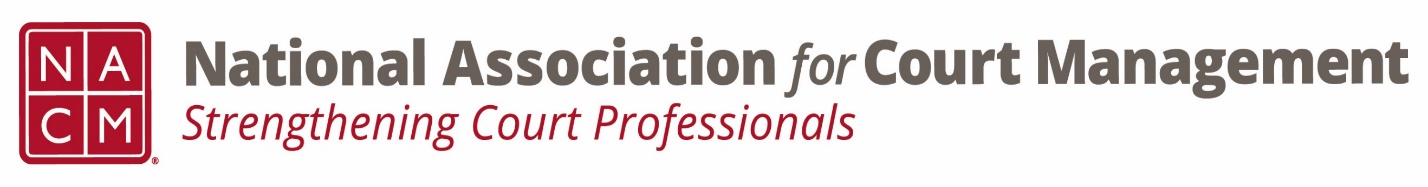 Conference Call of the Ethics SubcommitteeThursday, September 28, 20232:00 p.m. (EDT)Zoom Meeting ID: 710 387 5466  Passcode: 021675Welcome and Introductions of any new participants.Approval of the Minutes from August 24, 2023. (Corrected minutes were submitted to NCSC and posted.)Governance Committee Call Report To be held the following week. Expected response from the board on Ops Manual.Conference Development Committee Call Report Call for proposals closed October 6Any other Committee Call ReportOpen discussion/New Business Code of Conduct review of introduction and Canon 1Completed the opening few paragraphs. Discussion on addition of canons regarding treatment/specialty courts.Discussion on adding additional meetings to focus on review. Edits to be emailed out. A Question of Ethics- Suspended to October meeting. *NOTE* This portion of the meeting will be recorded and shared with the membership.Next Meeting October 26, 2023October “Question of Ethics” presenter, Samantha Wallis, “Employee Tracking and Gauging Performance”